Station Loses Signal, Still Breaks Radiothon RecordWNCY (Y100), Appleton/Oshkosh – Green Bay, WI, completed its 22nd Y100 St. Jude Radiothon, Thursday, February 7 and Friday, February 8. Despite severe tower icing knocking the station off-air for more than an hour, the radiothon brought in $320,231, a $5,000 increase over the previous year.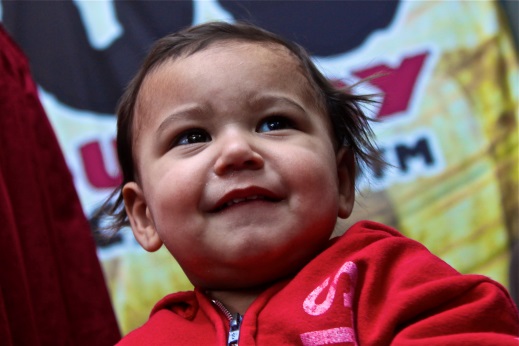 RadioInk 9.11.19https://radioink.com/2019/02/11/station-loses-signal-still-breaks-radiothon-record/Image credit:https://media.mwcradio.com/mimesis/2014-02/25/gallery_image-98.jpg